Zuiderlaan 197c
7944EE Meppel
0522-799 199 (school)
06 23 54 05 56 (coördinator – Marrie Kiekebos)
tso@cbshetkompasmeppel.nl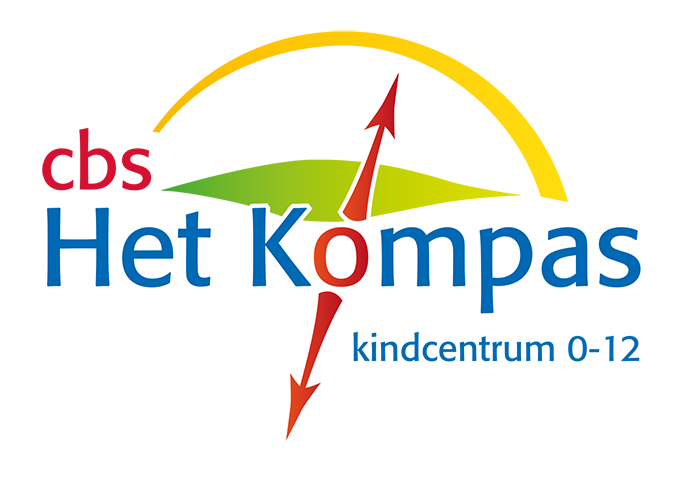 Wijziging/Opzegging Tussen Schoolse OpvangLet op! Per kind een formulier invullen.Gegevens KindNaam: Groep: Gegevens Ouder/verzorgerNaam: Adres: Postcode+woonplaats: E-mailadres: Telefoonnummer: WijzigingGewenste opvangdagen:Was:           maandag    dinsdag    donderdag   vrijdagWordt:       maandag    dinsdag    donderdag    vrijdaggewenste ingangsdatum: OpzeggingGewenste ingangsdatum: (gedeeltelijke) opzegging van plaatsing dient minimaal één maand voor de gewenste datum schriftelijk te worden gedaan. De (gedeeltelijke) opzegging gaat in per 1e van de maand volgend op de opzegtermijn.Andere wijzigingen Bijv. nieuw adres, telefoonnummer, iban-nummer enz.Ondertekening ouder/verzorgerDatum: 				Handtekening:Dit formulier inleveren bij de TSO-coördinator of in de TSO-bus op school. U kunt het ook digitaal sturen naar de TSO-coördinator (tso@cbshetkompasmeppel.nl)